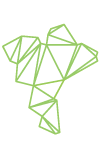 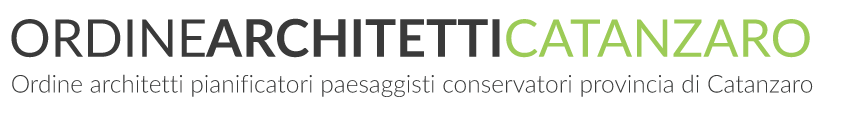 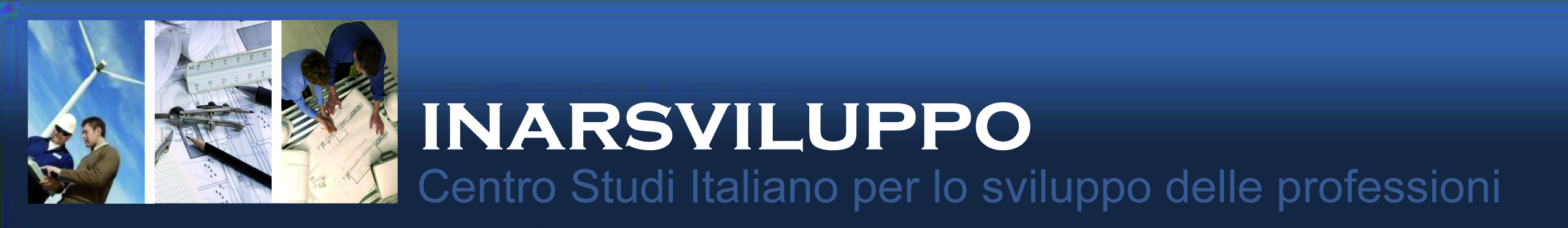 LABORATORI  DI PROGETTAZIONE E DIREZIONE DEI LAVORI (PRATICA   PROFESSIONALE E PROCEDURE EDILIZIE).LABORATORIO N.3:LA CERTIFICAZIONE ENERGETICA DEGLI EDIFICI – IL PROGETTO DI EFFICIENZA ENERGETICA – LA NOMINA DEL CERTIFICATORELegge di riferimento:  DLgs. 192/05 e s.m.i.  - D.M. 26/06/2015  - Decreto legislativo n. 28 del 3 marzo 2011.Problematiche:_Quando fare l’Attestato di Prestazione Energetica (APE)?  _Chi può svolgere la funzione di certificatore energetico?_In che fase del processo edilizio va nominato il certificatore energetico?_Che cos’è un AQE (Attestato di qualificazione energetica)?_Chi può rilasciare l’AQE?_Quando l’edificio progettato deve essere integrato con fonti di energia rinnovabili? _Quali responsabilità si assume il Certificatore Energetico?_Quali responsabilità si assume il Progettista dell’opera in mancanza del rispetto dei requisiti energetici?_Quale  categoria energetica assegnare ai nuovi edifici?Question timeDocente principale di riferimento: Progettisti esperti .Cft    (**): Crediti formativi indicativi, da sottoporre a valutazione da parte degli Ordini e Collegi professionaliN.3ARGOMENTO PROFESSIONALE: EDILIZIATIPO DI FORMAZIONETIPO DI FORMAZIONEDATA PROGRAMMATA  DATA PROGRAMMATA  ORARIO DI SVOLGIMENTOORARIO DI SVOLGIMENTOORE ORE CREDITI FORMAT. (**)LABORATORIOLABORATORIO20 Febbraio 2017  20 Febbraio 2017  Orario15.30- 19.30Orario15.30- 19.3044Cfp: 4TITOLO:LA CERTIFICAZIONE ENERGETICA DEGLI EDIFICI – IL PROGETTO DI EFFICIENZA ENERGETICA – LA NOMINA DEL CERTIFICATORELA CERTIFICAZIONE ENERGETICA DEGLI EDIFICI – IL PROGETTO DI EFFICIENZA ENERGETICA – LA NOMINA DEL CERTIFICATORELA CERTIFICAZIONE ENERGETICA DEGLI EDIFICI – IL PROGETTO DI EFFICIENZA ENERGETICA – LA NOMINA DEL CERTIFICATORELA CERTIFICAZIONE ENERGETICA DEGLI EDIFICI – IL PROGETTO DI EFFICIENZA ENERGETICA – LA NOMINA DEL CERTIFICATORELA CERTIFICAZIONE ENERGETICA DEGLI EDIFICI – IL PROGETTO DI EFFICIENZA ENERGETICA – LA NOMINA DEL CERTIFICATORELA CERTIFICAZIONE ENERGETICA DEGLI EDIFICI – IL PROGETTO DI EFFICIENZA ENERGETICA – LA NOMINA DEL CERTIFICATORELA CERTIFICAZIONE ENERGETICA DEGLI EDIFICI – IL PROGETTO DI EFFICIENZA ENERGETICA – LA NOMINA DEL CERTIFICATORELA CERTIFICAZIONE ENERGETICA DEGLI EDIFICI – IL PROGETTO DI EFFICIENZA ENERGETICA – LA NOMINA DEL CERTIFICATORESEDE DI SVOLG.Saletta Hotel Guglielmo – Via A. Tedeschi, 1 – 88100 CatanzaroSaletta Hotel Guglielmo – Via A. Tedeschi, 1 – 88100 CatanzaroSaletta Hotel Guglielmo – Via A. Tedeschi, 1 – 88100 CatanzaroSaletta Hotel Guglielmo – Via A. Tedeschi, 1 – 88100 CatanzaroSaletta Hotel Guglielmo – Via A. Tedeschi, 1 – 88100 CatanzaroSaletta Hotel Guglielmo – Via A. Tedeschi, 1 – 88100 CatanzaroSaletta Hotel Guglielmo – Via A. Tedeschi, 1 – 88100 CatanzaroSaletta Hotel Guglielmo – Via A. Tedeschi, 1 – 88100 CatanzaroORGANIZZAZIONE:Responsabile o coordinatore dell’evento: SI Responsabile o coordinatore dell’evento: SI Responsabile o coordinatore dell’evento: SI Responsabile o coordinatore dell’evento: SI Responsabile o coordinatore dell’evento: SI Responsabile o coordinatore dell’evento: SI Responsabile o coordinatore dell’evento: SI Responsabile o coordinatore dell’evento: SI NOTE:N.° docenti previsti:  -N.° docenti previsti:  -N.° di esperti previsti:  2N.° di esperti previsti:  2Rilascio attestato: SIRilascio attestato: SIDibattito finale: SIDibattito finale: SIVerifica apprend.to (con test a risposta multipla): NOVerifica apprend.to (con test a risposta multipla): NOVerifica apprend.to (con test a risposta multipla): NOVerifica apprend.to (con test a risposta multipla): NOMod. di partecipazione: con contributo spese di euro 15,00/professionistaMod. di partecipazione: con contributo spese di euro 15,00/professionistaMod. di partecipazione: con contributo spese di euro 15,00/professionistaMod. di partecipazione: con contributo spese di euro 15,00/professionistaORGANIZZAZIONE:INARSVILUPPO INARSVILUPPO INARSVILUPPO INARSVILUPPO Consegna mat. didattico: NO  - (formato digit.)Consegna mat. didattico: NO  - (formato digit.)Consegna mat. didattico: NO  - (formato digit.)Consegna mat. didattico: NO  - (formato digit.)